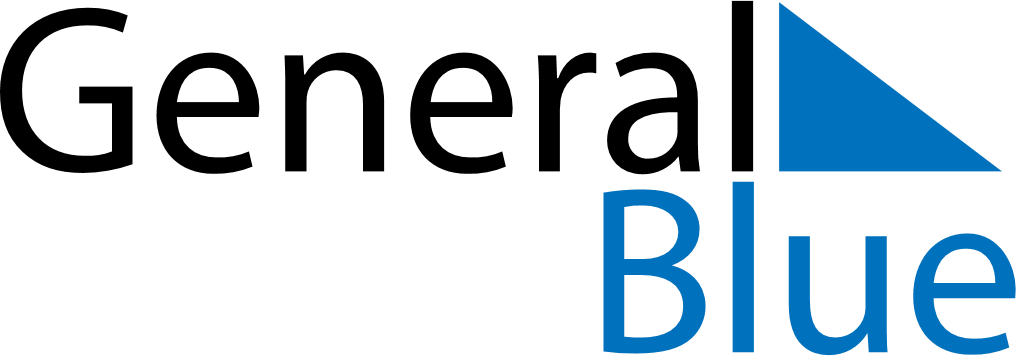 Weekly CalendarOctober 24, 2021 - October 30, 2021Weekly CalendarOctober 24, 2021 - October 30, 2021Weekly CalendarOctober 24, 2021 - October 30, 2021Weekly CalendarOctober 24, 2021 - October 30, 2021Weekly CalendarOctober 24, 2021 - October 30, 2021Weekly CalendarOctober 24, 2021 - October 30, 2021SUNDAYOct 24MONDAYOct 25TUESDAYOct 26WEDNESDAYOct 27THURSDAYOct 28FRIDAYOct 29SATURDAYOct 30